СОВЕТ НАРОДНЫХ ДЕПУТАТОВБОГУЧАРСКОГО МУНИЦИПАЛЬНОГО РАЙОНАВОРОНЕЖСКОЙ ОБЛАСТИРЕШЕНИЕот «28» 02.2024 года  № 115_            г. БогучарО работе  отдела Министерства внутренних дел России по Богучарскому району за 2023  годВ соответствии с частью 3 статьи 8 Федерального закона от 07.02.2011 № 3 - ФЗ «О полиции», заслушав и обсудив доклад заместителя начальника отдела МВД России по Богучарскому району Кищенко Ивана Александровича «О  результатах деятельности отдела Министерства внутренних дел России по Богучарскому району за 2023 год», Совет народных депутатов Богучарского муниципального района р е ш и л:1. Информацию заместителя начальника отдела МВД России по Богучарскому району Кищенко И.А. «О работе отдела Министерства внутренних дел России по Богучарскому району за 2023 год» принять к сведению.2. Временно исполняющему обязанности начальника отдела МВД России по Богучарскому району Артемову С.А.:2.1. Провести комплекс мероприятий, направленных на профилактику повторной и бытовой преступности, а также преступлений, совершаемых в состоянии алкогольного опьянения, обратив особое внимание на работу, проводимую с лицами,   находящихся под административным надзором.2.2. Организовать работу по использованию потенциала внештатных сотрудников полиции, общественных объединений правоохранительной направленности, казачества в получении оперативно-значимой информации, выявлении и раскрытии преступлений, осуществлении мероприятий по обеспечению правопорядка в местах массового скопления граждан, на улицах и в жилом секторе.2.3. Провести комплекс мероприятий по противодействию преступлениям, связанным с хищением бюджетных денежных средств, выделяемых в сфере целевого государственного финансирования и реализации структурно-инвестиционных программ в сферах «АПК», «Промышленность» и «Потребительский рынок». 2.4. Во взаимодействии с главами поселений района активизировать разъяснительную и профилактическую работу среди населения в целях предупреждения телефонных и интернет – мошенничеств.2.5. Совместно с комиссией по делам несовершеннолетних и защите их прав администрации Богучарского муниципального района провести профилактические мероприятия, направленные на предупреждение безнадзорности, правонарушений несовершеннолетних, профилактику потребления спиртных напитков, наркотических средств и психотропных веществ подростками, защиту их прав и законных интересов.2.6. Провести комплекс дополнительных мер, направленных на повышение эффективности работы по профилактике ДТП, снижению аварийности, а также выявление водителей, управляющих транспортными средствами в состоянии опьянения, в том числе повторных фактов, для привлечений данных водителей к уголовной ответственности, усилить работу в области антитеррористической безопасности.3. Решение  Совета народных депутатов Богучарского муниципального района от 28.02.2023  № 46 «Об отчете  отдела  МВД России по Богучарскому району за 2022  год» признать утратившим силу.4. Контроль за выполнением данного решения возложить на  постоянную комиссию Совета народных депутатов Богучарского муниципального района по местному самоуправлению, правоохранительной деятельности, депутатской этике (Турчанинова Т.Д.).Председатель Совета народных депутатовБогучарского муниципального района                                  Ю.В.ДорохинаГлава Богучарского муниципального района                                                               В.В.Кузнецов  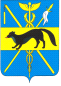 